CURS	“Agents OD4D: Generant capacitats i xarxes per al desenvolupament de l'ecosistema   de les    dades  obertes  per al    desenvolupament  sostenible”DOCUMENT DE COMPROMÍS  LLICÈNCIA I CO-AUTORIAMitjançant la signatura del present document, manifest tindre coneixement i estar d'acord   amb els següents punts:Que el treball final serà publicat en les plataformes web de les   entitats participants i tots els treballs finals tindran una llicència de Creative  Commons “Reconeixement – No Comercial 4.0 Internacional”. Aquest tipus de llicència  respecta i reconeix l'autoria  de “l’obra” i permet que es puga  compartir – incloent les seues adaptacions – i a més garanteix que no hi haurà un ús comercial.Que el professorat que tutoritze els treballs finals serà considerat com co-autor d'aquests, apareixent també les seues dades en el document final.Data:Signatura: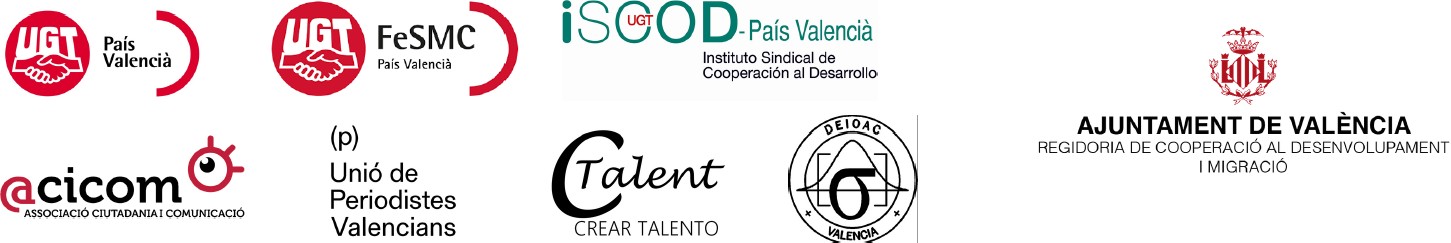 